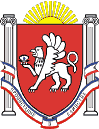 Администрация Новоандреевского сельского поселенияСимферопольского района Республики Крым____________________________________________________________ПОСТАНОВЛЕНИЕ27 июля 2020 года 			 № 72			с. НовоандреевкаО порядке разработки и утверждения бюджетного прогнозаНовоандреевского сельского поселения Симферопольского районаРеспублики Крым на долгосрочный периодВ соответствии со статьей 170.1 Бюджетного кодекса Российской Федерации администрация Новоандреевского сельского поселения Симферопольского района Республики Крым ПОСТАНОВЛЯЕТ:Утвердить прилагаемый Порядок разработки и утверждения бюджетного        прогноза муниципального образования Новоандреевское сельское поселение Симферопольского района Республики Крым  на долгосрочный период.Постановление вступает в силу со дня его обнародования. Настоящее постановление подлежит размещению на официальном сайте администрации Новоандреевского сельского поселения (новоандреевка.рф), а также на информационном стенде Новоандреевского сельского совета, расположенного по адресу: Республика Крым, Симферопольский район, село Новоандреевка, улица Победы, дом 36.Постановление от 11.08.2017 №102 считать утратившим силу с 27.07.2020г.5.    Контроль за выполнением настоящего постановления оставляю за собой.Председатель Новоандреевского сельского совета- глава администрацииНовоандреевского сельского поселения				В.Ю.ВайсбейнПриложениек постановлению администрацииНовоандреевского сельского поселенияСимферопольского района РеспубликиКрым от 27.07.2020 №72УТВЕРЖДЕНпостановлением администрации Новоандреевского сельского поселения Симферопольского района Республики Крымот 27.07.2020 №72ПОРЯДОКразработки и утверждения бюджетного прогнозамуниципального образования Новоандреевское сельское поселение Симферопольского района Республики Крымна долгосрочный периодНастоящий Порядок определяет правила разработки и утверждения, период действия, а также требования к составу и содержанию бюджетного прогноза муниципального образования Новоандреевское сельское поселение Симферопольского района Республики Крым на долгосрочный период (далее – Бюджетный прогноз).Под изменением Бюджетного прогноза понимаются корректировки, вносимые без изменения периода, на который разрабатывается Бюджетный прогноз. Разработку Бюджетного прогноза (изменений Бюджетного прогноза), включая методическое и организационное обеспечение, осуществляет администрация Новоандреевского сельского поселения Симферопольского района Республики Крым.Бюджетный прогноз (изменения Бюджетного прогноза) утверждается администрацией Новоандреевского сельского поселения Симферопольского района Республики Крым.Разработка Бюджетного прогноза (изменений Бюджетного прогноза) осуществляется в три этапа.На первом этапе разрабатывается проект Бюджетного прогноза (изменений Бюджетного прогноза) на основе сценарных условий функционирования экономики и основных параметров прогноза социально-экономического развития муниципального образования Новоандреевское сельское поселение Симферопольского района Республики Крым на долгосрочный период, а также иных показателей социально-экономического развития. Сценарные условия функционирования экономики и основных параметров прогноза социально-экономического развития муниципального образования Новоандреевское сельское поселение Симферопольского района Республики Крым на долгосрочный период, а также иные показатели социально-экономического развития муниципального образования Новоандреевское сельское поселение Симферопольского района Республики Крым, необходимые для разработки проекта Бюджетного прогноза (изменений Бюджетного прогноза), представляются сектором экономики, финансов и бухгалтерского учета администрации Новоандреевского сельского поселения Симферопольского района Республики Крым не позднее 1 июня текущего года. Показатели проекта Бюджетного прогноза могут разрабатываться на период, превышающий период действия соответствующего прогноза социально-экономического развития муниципального образования Новоандреевское сельское поселение Симферопольского района Республики Крым на долгосрочный период. Проект Бюджетного прогноза (изменений Бюджетного прогноза) представляется в администрацию Новоандреевского сельского поселения Симферопольского района Республики Крым в срок до 10 июня текущего года.На втором этапе разрабатывается Бюджетный прогноз (изменения Бюджетного прогноза) на основе проекта прогноза социально-экономического развития муниципального образования Новоандреевское сельское поселение Симферопольского района Республики Крым, а также иных показателей социально-экономического развития муниципального образования Новоандреевское сельское поселение Симферопольского района Республики Крым, представляемых сектором экономики, финансов и бухгалтерского учета в администрацию Новоандреевского сельского поселения Симферопольского района Республики Крым не позднее 25 сентября текущего года. Бюджетный прогноз (изменения Бюджетного прогноза) вносится  администрацией Новоандреевского сельского поселения Симферопольского района Республики Крым  в Новоандреевский сельский совет Симферопольского района Республики Крым в составе документов и материалов к проекту решения о бюджете муниципального образования Новоандреевское сельское поселение Симферопольского района Республики Крым.На третьем этапе разрабатывается проект постановления об утверждении Бюджетного прогноза (изменений Бюджетного прогноза) с учетом результатов рассмотрения проекта решения о бюджете муниципального образования Новоандреевское сельское поселение Симферопольского района Республики Крым. Проект постановления об утверждении Бюджетного прогноза (изменений Бюджетного прогноза) рассматривается и утверждается не позднее 15 января текущего года.Бюджетный прогноз (изменения Бюджетного прогноза) разрабатывается с учетом вариантов прогноза социально-экономического развития муниципального образования Новоандреевское сельское поселение на долгосрочный период (базовый, консервативный и целевой) и иных показателей социально-экономического развития муниципального образования Новоандреевское сельское поселение Симферопольского района Республики Крым. Содержание вариантов показателей Бюджетного прогноза определяются органом, уполномоченным осуществлять функции в сфере бюджетной деятельности, организации исполнения бюджета, а также нормативно-правовому регулированию в области бюджетного процесса муниципального образования Новоандреевское сельское поселение Симферопольского района Республики Крым по согласованию с органом, осуществляющим функции в сфере анализа и прогнозирования социально-экономического развития муниципального образования Новоандреевское сельское поселение Симферопольского района Республики Крым. В целях определения показателей финансового обеспечения муниципальных программ муниципального образования Новоандреевское сельское поселение Симферопольского района Республики Крым на период их действия, выходящий за рамки периода, на который принимается решение о бюджете, применяются показатели Бюджетного прогноза (изменений Бюджетного прогноза), основанные на консервативном варианте прогноза социально-экономического развития муниципального образования Новоандреевское сельское поселение Симферопольского района Республики Крым на долгосрочный период, и иных показателях социально- экономического развития муниципального образования Новоандреевское сельское поселение Симферопольского района Республики Крым. Состав и содержание Бюджетного прогноза (изменений Бюджетного прогноза) нему разрабатываются согласно приложению к настоящему ПорядкуПриложение к Порядку разработки и утверждения бюджетного прогноза муниципального образования на долгосрочный период СОСТАВ И СОДЕРЖАНИЕ БЮДЖЕТНОГО ПРОГНОЗА МУНИЦИПАЛЬНОГО ОБРАЗОВАНИЯ НОВОАНДРЕЕВСКОЕ СЕЛЬСКОЕ ПОСЕЛЕНИЕ СИМФЕРОПОЛЬСКОГО РАЙОНА РЕСПУБЛИКИ КРЫМ НА ДОЛГОСРОЧНЫЙ ПЕРИОД1. Основные итоги развития консолидированного бюджета муниципального образования Новоандреевское сельское поселение Симферопольского района Республики Крым (местного бюджета). 2. Текущее состояние консолидированного бюджета муниципального образования Новоандреевское сельское поселение Симферопольского района Республики Крым (местного бюджета). 3. Подходы и методология разработки Бюджетного прогноза. 4. Прогноз основных характеристик и иных показателей консолидированного бюджета муниципального образования Новоандреевское сельское поселение Симферопольского района Республики Крым (местного бюджета) на долгосрочный период (в условиях действующего законодательства). 5. Структура расходов и доходов бюджета муниципального образования Новоандреевское сельское поселение Симферопольского района Республики Крым (местного бюджета). 6. Муниципальный долг муниципального образования Новоандреевское сельское поселение Симферопольского района Республики Крым (муниципальный долг). 7. Риски и угрозы несбалансированности бюджета муниципального образования Новоандреевское сельское поселение Симферопольского района Республики Крым (местного бюджета), в том числе с учетом различных вариантов прогноза социально-экономического развития на долгосрочный период и иных показателей социально-экономического развития муниципального образования Новоандреевское сельское поселение Симферопольского района Республики Крым (муниципального образования). 8. Основные подходы, цели и задачи формирования и реализации бюджетной, налоговой и долговой политики муниципального образования Новоандреевское сельское поселение Симферопольского района Республики Крым (муниципального образования) в долгосрочном периоде. 9. Механизмы профилактики рисков реализации Бюджетного прогноза. 10. Подходы к прогнозированию и показатели финансового обеспечения муниципальных программ муниципального образования Новоандреевское сельское поселение Симферопольского района Республики Крым на период их действия. 11. Приложения, в том числе: прогноз основных характеристик консолидированного бюджета муниципального образования Новоандреевское сельское поселение Симферопольского района Республики Крым (местного бюджета); предельные расходы на реализацию муниципальных программ. 